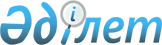 О признании утратившими силу некоторых решений Восточно-Казахстанского областного маслихатаРешение Восточно-Казахстанского областного маслихата от 9 декабря 2016 года № 8/86-VI. Зарегистрировано Департаментом юстиции Восточно-Казахстанской области 10 января 2017 года № 4815      Примечание РЦПИ.

      В тексте документа сохранена пунктуация и орфография оригинала.

      В соответствии с Законами Республики Казахстан от 23 января 2001 года "О местном государственном управлении и самоуправлении в Республике Казахстан" и от 6 апреля 2016 года "О правовых актах" Восточно-Казахстанский областной маслихат РЕШИЛ: 

      1. Признать утратившими силу некоторые решения Восточно-Казахстанского областного маслихата согласно приложению.

      2. Настоящее решение вводится в действие с 1 января 2017 года.

      

 Перечень решений Восточно-Казахстанского областного маслихата, признанных утратившими силу      1. Решение Восточно-Казахстанского областного маслихата от 9 декабря 2015 года № 34/406-V "Об областном бюджете на 2016-2018 годы" (зарегистрировано в Реестре государственной регистрации нормативных правовых актов за № 4287, опубликовано в ИПС "Әділет" 8 января 2016 года, в газетах "Рудный Алтай" от 12 января 2016 года № 3, "Дидар" от 13 января 2016 года № 3).

      2. Решение Восточно-Казахстанского областного маслихата от 18 марта 2016 года № 37/444-V "О внесении изменений и дополнений в решение Восточно-Казахстанского областного маслихата от 9 декабря 2015 года № 34/406-V "Об областном бюджете на 2016-2018 годы" (зарегистрировано в Реестре государственной регистрации нормативных правовых актов за № 4429, опубликовано в ИПС "Әділет" 5 апреля 2016 года, в газетах "Рудный Алтай" от 5 апреля 2016 года № 38, "Дидар" от 6 апреля 2016 года № 38).

      3. Решение Восточно-Казахстанского областного маслихата от 24 мая 2016 года № 3/24-VI "О внесении изменений в решение Восточно-Казахстанского областного маслихата от 9 декабря 2015 года № 34/406-V "Об областном бюджете на 2016-2018 годы" (зарегистрировано в Реестре государственной регистрации нормативных правовых актов за № 4553, опубликовано в ИС "Эталонный контрольный банк НПА РК" 1 июня 2016 года, ИПС "Әділет" 6 июня 2016 года, в газетах "Дидар" от 8 июня 2016 года № 66, "Рудный Алтай" от 8 июня 2016 года № 67).

      4. Решение Восточно-Казахстанского областного маслихата от 29 июня 2016 года № 4/29-VI "О внесении изменений и дополнения в решение Восточно-Казахстанского областного маслихата от 9 декабря 2015 года № 34/406-V "Об областном бюджете на 2016-2018 годы" (зарегистрировано в Реестре государственной регистрации нормативных правовых актов за № 4585, опубликовано в ИС "Эталонный контрольный банк НПА РК" 12 июля 2016 года, ИПС "Әділет" 13 июля 2016 года, в газетах "Дидар" от 14 июля 2016 года № 84, "Рудный Алтай" от 14 июля 2016 года № 85).

      5. Решение Восточно-Казахстанского областного маслихата от 14 июля 2016 года № 5/37-VI "О внесении изменений в решение Восточно-Казахстанского областного маслихата от 9 декабря 2015 года № 34/406-V "Об областном бюджете на 2016-2018 годы" (зарегистрировано в Реестре государственной регистрации нормативных правовых актов за № 4607, опубликовано в ИС "Эталонный контрольный банк НПА РК" 29 июля 2016 года, ИПС "Әділет" 1 августа 2016 года, в газетах "Дидар" от 2 августа 2016 года № 92, "Рудный Алтай" от 2 августа 2016 года № 93).

      6. Решение Восточно-Казахстанского областного маслихата от 5 октября 2016 года № 6/57-VI "О внесении изменений в решение Восточно-Казахстанского областного маслихата от 9 декабря 2015 года № 34/406-V "Об областном бюджете на 2016-2018 годы" (зарегистрировано в Реестре государственной регистрации нормативных правовых актов за № 4689, опубликовано в ИС "Эталонный контрольный банк НПА РК" 21 октября 2016 года, ИПС "Әділет" 25 октября 2016 года, в газетах, "Дидар" от 20 октября 2016 года № 125, "Рудный Алтай" от 20 октября 2016 года № 126).

      7. Решение Восточно-Казахстанского областного маслихата от 15 ноября 2016 года № 7/71-VI "О внесении изменений в решение Восточно-Казахстанского областного маслихата от 9 декабря 2015 года № 34/406-V "Об областном бюджете на 2016-2018 годы" (зарегистрировано в Реестре государственной регистрации нормативных правовых актов за № 4743, опубликовано в газетах "Дидар" от 1 декабря 2016 года № 143-144, "Рудный Алтай" от 1 декабря 2016 года № 144).


					© 2012. РГП на ПХВ «Институт законодательства и правовой информации Республики Казахстан» Министерства юстиции Республики Казахстан
				
      Председатель сессии

Ж. Шаймарданов

      Секретарь Восточно-Казахстанского 
областного маслихата

В. Головатюк
Приложение к решению 
Восточно-Казахстанского 
областного маслихата 
от 9 декабря 2016 года № 8/86-VI